СТАНОВИЩЕотпроф. Силвия Борисова Димитрова, д.оз.н.Ръководител на Катедра „Здравни грижи”Факултет по обществено здравеопазване  Медицински университет „Проф. д-р Параскев Стоянов”- ВарнаЧлен на Научно жури съгласно Заповед №Р-109-645/21.12.2018 г. на Ректора на Медицински университет - Варнана дисертационен труд„ХЕМОКОНТАКТНИ ВИРУСНИ ИНФЕКЦИИ - ХЕПАТИТ В, С, СПИН – ПРОФЕСИОНАЛЕН РИСК И ПРЕВЕНЦИЯ СРЕД МЕДИЦИНСКИТЕ СЕСТРИ ”разработен от Пепа Митева Джеджева За присъждане на образователна и научна степен „Доктор“Област на висше образование: 7. Здравеопазване и спортПрофесионално направление: 7.4. Обществено здравеСпециалност: „Управление на здравните грижи "С научен ръководител  доц. Елена Желева, д.п. Данни за процедуратаСъс Заповед на Ректора на МУ-Варна № Р-109-406 от 22.11.2017 г. ас. Пепа Джеджева е зачислена като докторант в самостоятелна форма на обучение за придобиване  на образователна и научна степен „Доктор” по специалност „Управление на здравните грижи " с първично звено, организиращо обучението катедра „Здравни грижи“, Филиал Сливен при МУ-Варна. Представен е протокол за успешно положен докторантски изпит в изпълнение на Заповед № Р-109-322 от 31.05.2018 г. На основание решение на катедрен съвет на катедрата по Здравни грижи, Филиал Сливен,  относно готовността за публична защита и предложение за Научно жури, Пепа Джеджева е отчислена с право на защита със Заповед на Ректора на МУ-Варна № Р-109-645 от 21.12.2018 г.Биографични данни и кариерно развитиеАс. Пепа Митева Джеджева завършва ИПЗКССО „Д-р Петър Берон”  гр. Сливен специалност „Медицинска сестра – общ профил ” през 1984г. Придобива ОКС „бакалавър” (1999г.) и „магистър“ по Здравни грижи (2006г.) в Медицински университет гр. София. Пепа Джеджева продължава да се усъвършенства и през 2016 година придобива специалност по „Обществено здравеопазване“.  Професионалната дейност ас. П. Джеджева започва през 1984 година като медицинска сестра в Детска ясла в  гр. Сливен. По нататъшното й професионална развитие е свързано с образованието на медицинските сестри. От 1998 г. до 2008 г. е преподавател в Медицински колеж – гр. Сливен към Тракийски университет – Стара Загора. След преструктуриране на сестринското образование за периода 2009 – 2013 година заема длъжност главна медицинска сестра в ЦКВЗ –Сливен – ЕООД. От 2013 година Пепа Джеджева е асистент в катедрата по здравни грижи към Филиал на МУ-Варна в гр. Сливен. Описателна характеристика на дисертационния трудДисертационният труд, разработен от Пепа Джеджева, е в обем от 143 страници, структуриран според стандартните изисквания, включващ: Въведение, Теоретични основания на изследвания проблем, Методика и организация на проучването, Резултати от собствени проучвания и обсъждане, Практически подходи за повишаване нивото на професионална безопасност на студенти и медицински сестри в конкретните условия на дейност, относно професионално обусловени вирусни инфекции предавани по кръвен път – Хепатит Б, Хепатит С и СПИН, Изводи, препоръки и приноси.  Илюстриран е богато с 48 фигури, 11 таблици, 3 схеми и 5 приложения. Библиографската справка съдържа 143 източника. Оценка на актуалността на тематаПревенцията и контролът на хемоконтактните инфекции в лечебните заведения се осъществяват чрез система от стандартни предпазни мерки, които се прилагат за всички пациенти и по всяко време, независимо от диагнозата или инфекциозния статус и допълнителни предпазни мерки свързани с механизма на предаване. Рискът от придобиване на хемоконтактни вирусни инфекции по време на работа зависи от честотата на перкутанните и пермукозни експозиции с кръв или телесни течности.  Очертаните проблемни области създават необходимост от нов, иновативен подход за решаване на тези проблеми. Превенцията на професионалния риск от хемоконтактни вирусни инфекции, способства за повишаване нивото професионална безопасност и постигане на оптимална защитеност. Проучването на проблема създава възможност да се анализират професионалните фактори на риска за вътреболнично инфектиране с вирусите на хепатит В, хепатит С и СПИН. Литературен обзорАвторката прави аналитичен обзор на литературата, разглеждаща хемоконтактни вирусни инфекции и участието на медицинската сестра  при осъществяване на превенция. Задълбочено са представени хемоконтактните вирусни инфекции, техния принос за настъпването на други заболявания и разпространението, в световен мащаб, така и в нашата страна. Анализират се съвременните достижения при превенция на риска, както и документи, организации и инициативи за професионален риск и превенция на Хепатит В, С и СПИН. Представени са дейности, насочени към безопасност по време на работа и безопасни грижи за пациентите, като решаващ фактор формиращ общото медицинско образование и обогатяващ впоследствие компетенциите на всяка тясно приложна медицинска специалност. Задълбоченият анализ на съществуващата практика дава основание на авторката да отбележи факта, че у нас медицинските сестри притежават необходимите компетенции да прилагат превантивни мерки, но е необходимо следване на алгоритъм за безопасни манипулативни практики при конкретни рискови дейности и манипулации.Очертана е необходимостта от изграждане на допълнителна компетентност за управление на професионалния риск от кръвнопреносими вирусни. Логично структурираният литературен обзор издава широките компетенции на докторантката в областта на разглеждания проблем. Той завършва с изводи, които обосновава целта и задачите на дисертационния труд.Методология на проучванетоОсновната цел и задачите са конкретно формулирани и отразяват прецизно извършената от Пепа Джеджева изследователска работа.  Авторката използва широк набор от методи, адекватни за постигане на целта.  Структурата и съдържанието на разработеният инструментариум са подчинени на спецификата на набираната информация от съответната група респонденти.Използвани са следните статистически  методи: дескриптивен анализ за изследване на първичната изява на появилите се закономерности; корелационен анализ за разкриване връзката между разглежданите явления; сравнителен анализ за да се представи разликата между изследваните групи признаци; графичен анализ на резултатите – за онагледяване на изследваните променливи и техните взаимовръзки. Резултати и обсъжданеРезултатите от проведеното проучване са структуриране в две глави - ІІІ и ІV. Глава трета е посветена на резултатите от проведеното изследване след статистическата обработка на получените данни. Анализирани са демографската характеристика на респондентите, трудов стаж и професионален опит. Проучено е мнението на  участниците в изследването за възприемане на риска от професионално заразяване с вирусен хепатит в, вирусен хепатит с и спин в болнична среда. Установена е липса на национална политика, свързана със скрининга за хепатит В, хепатит С и СПИН, както и адекватни данни за професионалните експозиции към HIV, HBV и HCV сред медицинските сестри. Данните категорично потвърждават необходимостта от приложение на разработената от ас. Пепа Джеджева „Програма за превенция на риска от хемоконтактни вирусни инфекции“ в подкрепа на целевите групи и специалисти в риск. Резултатите от проведените проучвания показват изпълняват рискови манипулации. при осъществяване на професионалната дейност от медицинските сестри Установена е зависимост между професионалния опит и  осъзнаване на риска от професионално заразяване с хемоконтактни вирусни инфекции. Мнението на медицинските сестри, относно фактори, водещи до рискови експозиции, очертават липса на достатъчно човешки ресурс и високо работното натоварване. Наличието на оптимален брой работещи медицински сестри в лечебните заведения е гаранция за минимизиране на рисковите практики, достатъчно време за оценка на риска и рутинното спазване на стандартните предпазни мерки.Получените резултати,  ас. Пепа Джеджева обсъжда  и умело извежда като дефицити в организацията на работа в лечебните заведения и информираността за стандартните предпазни мерки. На основата на очертаните проблеми е разработен  и представен от  докторанта „Модел за превенция на професионалния риск от Хепатит В, С и СПИН“, който   съдържа всички необходими стандартни практически стъпки за превенция на професионалния риск от хемоконтактни вирусни инфекции. Изработен е под формата на нагледно средство, с цел по лесно възприемане и по широка достъпност, за постигане на превенция, чрез информираност. Съдържанието акцентира върху социалната значимост на проблема за хемоконтактните вирусни инфекции и стандартните предпазни мерки. Приложението му е насочено към работещи медицински сестри и студенти. Справката за приносите, представена с дисертационния труд, отразява обективно реалните достижения на авторката. Приносите в дисертационния труд са в теоретичен и практико-приложен аспект, които приемам.  Разработените  и апробирани в медицинската практика „Програма за превенция на риска от хемоконтактни вирусни инфекции“ и „Модел за професионален риск и превенция на хемоконтактните вирусни инфекции хепатит В, С и СПИН“ имат значителен потенциал в дейността на медицинската сестра. Дисертационния труд е написан на добър език, прецизен по отношение на терминологията. Във връзка с дисертационния труд докторантката е представила три пълнотекстови публикации в университетските издания на Медицински университет – Варна. Авторефератът достоверно възпроизвежда съдържанието на дисертационния труд. Лични впечатления Познавам ас. Пепа Джеджева като преподавател в академичната структура на Медицински университет – Варна. Ценя високо нейната целенасоченост, последователност, прецизност и отговорност. Ас. Джеджева се откроява с изключителна отзивчивост, лоялност, коректност във взаимоотношенията и изследователската дейност.Заключение Дисертационния труд е представен в завършен и добре оформен вид. Въз основа на цялостната оценка на предоставената ми документация считам, че ас. Пепа Митева Джеджева, покрива напълно изискванията на Закона за развитие на академични състав в Република България, Правилника за приложението му  и Правилника за развитие на академичния състав в Медицински университет  - Варна. Давам положителния си вот за присъждане на асистент Пепа Митева Джеджева на образователната и научна степен „доктор” по специалност „Управление на здравните грижи”. 06.03.2019г.   			        Изготвил становището: 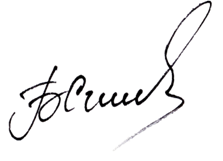 Варна			       			                     Проф. Силвия Борисова, д.оз.н.